1. ОБЩИЕ ПОЛОЖЕНИЯ1.1. Настоящее положение разработано для муниципального казенного дошкольного образовательного учреждения «Детский сад № 1с. Алходжакент»    в соответствии с Федеральным законом «Об образовании в Российской Федерации» от 29.12.2012 г. №273-ФЗ,  с положениями Трудового кодекс Российской Федерации от 30.12.2001 N 197-ФЗ, Устава муниципального казенного дошкольного образовательного учреждения «Детский сад № 1 с.Алходжакент»   (далее по тексту -  ДОУ).1.2. Педагогический совет (далее по тексту – Педагогический совет) муниципального дошкольного образовательного учреждения  «Детский сад № 1 с. Алходжакент» создается и действует в качестве органа самоуправления.Педагогический совет создается в целях обеспечения получения воспитанниками ДОУ качественного дошкольного образования, внедрения эффективных форм организации воспитательно-образовательного процесса, реализации содержания дошкольного образования, совершенствования методического обеспечения воспитательно-образовательного процесса.1.3. В состав Педагогического совета входят все педагогические работники, состоящие в трудовых отношениях с ДОУ. 1.4. Педагогический совет действует на основании Федерального закона «Об образовании в Российской Федерации» от 29.12.2012 г. №273-ФЗ,  положениями Трудового кодекс Российской Федерации от 30.12.2001 N 197-ФЗ, Устава муниципального казенного дошкольного образовательного учреждения «Детский сад № 1 с. Алходжакент» настоящего Положения. 2. ЗАДАЧИ И КОМПЕТЕНЦИЯ ПЕДАГОГИЧЕСКОГО СОВЕТА Педагогический совет Учреждения:определяет направления образовательной деятельности Учреждения;отбирает и утверждает образовательные программы для использования в Учреждении;обсуждает вопросы содержания, форм и методов образовательного процесса, планирования образовательной деятельности Учреждения;рассматривает вопросы повышения квалификации и переподготовки кадров;организует выявление, обобщение, распространение, внедрение педагогического опыта;рассматривает вопросы организации дополнительных образовательных услуг в сфере дошкольного образования;заслушивает отчеты заведующего о создании условий для реализации образовательных программ;определяет направления экономической деятельности Учреждения;утверждает концепцию развития Учреждения;утверждает программы развития Учреждения;вносит предложения Учредителю по улучшению финансово-хозяйственной деятельности Учреждения;определяет форму и систему оплаты труда, размер доплат и надбавок, премий и других выплат стимулирующего характера, в пределах имеющихся у Учреждения средств на оплату труда;определяет порядок и условия предоставления социальных гарантий и льгот – удлиненный оплачиваемый отпуск, длительный отпуск (сроком до одного года) педагогическим работникам не чаще одного раза в 10 лет.3. ПРАВА И ОТВЕТСТВЕННОСТЬ ПЕДАГОГИЧЕСКОГО СОВЕТА3.1. Педагогический совет имеет право:создавать временные творческие объединения с приглашением специалистов различного профиля, консультантов для выработки рекомендаций с последующим рассмотрением их на Педагогическом совете;в необходимых случаях на свои заседания приглашать представителей общественных организаций, учреждений, членов Управляющего совета ДОУ, Общего родительского собрания ДОУ, работников ДОУ, не являющихся членами Педагогического совета;родителей (законных представителей воспитанников) при наличии согласия Педагогического совета.Необходимость их приглашения определяется председателем Педагогического совета.Лица, приглашённые на заседание Педагогического совета, пользуются правом совещательного голоса.3.2. Педагогический совет несёт ответственность:за выполнение годового плана работы ДОУ;соответствие принятых решений Федеральному закону «Об образовании в Российской Федерации» от 29.12.2012 г. №273-ФЗ,   законодательству Российской Федерации  о защите прав детей;утверждение образовательных программ, имеющих положительное экспертное заключение;принятие конкретных решений по каждому рассматриваемому вопросу с указанием ответственных лиц и сроков исполнения решений. 4. ОРГАНИЗАЦИЯ ДЕЯТЕЛЬНОСТИ ПЕДАГОГИЧЕСКОГО СОВЕТАПедагогический совет Учреждения состоит из всех педагогов Учреждения и представителей родительского комитета (с правом совещательного голоса).Председателем педагогического совета является заведующий Учреждением. Заседания Педагогического совета проводятся в соответствии с годовым планом работы Учреждения, но не реже четырех раз в течение учебного года.Заседание Педагогического совета правомочно, если на нем присутствует не менее половины его состава. Решения принимаются простым большинством голосов.Решения Педагогического совета носят рекомендательный характер и могут проводиться в жизнь приказами заведующего Учреждением. Решения оформляются протоколами, которые хранятся в делах Учреждения.Каждый член Педагогического совета обязан посещать все его заседания, активно участвовать в подготовке и его работе, своевременно и полностью выполнять принятые решения.Конкретную дату, время и тематику заседания Педагогического совета секретарь доводит до сведения педагогических работников и, в необходимых случаях иных лиц, не позднее, чем за 3 дня до его заседания. Информация также может находиться в информационном уголке педагога ДОУ.Изменения и дополнения в настоящее Положение принимаются решением Педагогического совета ДОУ.  5. ДЕЛОПРОИЗВОДСТВО5.1.Заседания Педагогического совета оформляются протоколом, который ведётся в электронном виде. Протоколы оформляются с помощью электронных средств печати на листах формата А4  и содержат следующие реквизиты: наименование  учреждения, наименование вида документа, дата заседания, номер, заголовок, текст, подписи. Дата протокола - это дата проведения педагогического совета.Каждый протокол Педагогического совета брошюруется отдельно, сшивается с указанием количества листов, заверяется подписью заведующего и печатью Учреждения.Книга протоколов педагогического совета пронумеровывается, прошнуровывается, скрепляется подписью заведующего и печатью Учреждения. В книге протоколов фиксируется ход обсуждения вопросов, выносимых на Педагогический совет, предложения и замечания членов Педагогического совета. Протоколы подписываются председателем и секретарем Педагогического совета.5.2.Нумерация протоколов ведется от начала учебного года.5.3.Книга протоколов Педагогического совета входит в номенклатуру дел, хранится в ДОУ и передается по акту.5.4.Книга протоколов Педагогического совета за каждый учебный год нумеруется постранично, прошнуровывается, скрепляется подписью заведующего и печатью.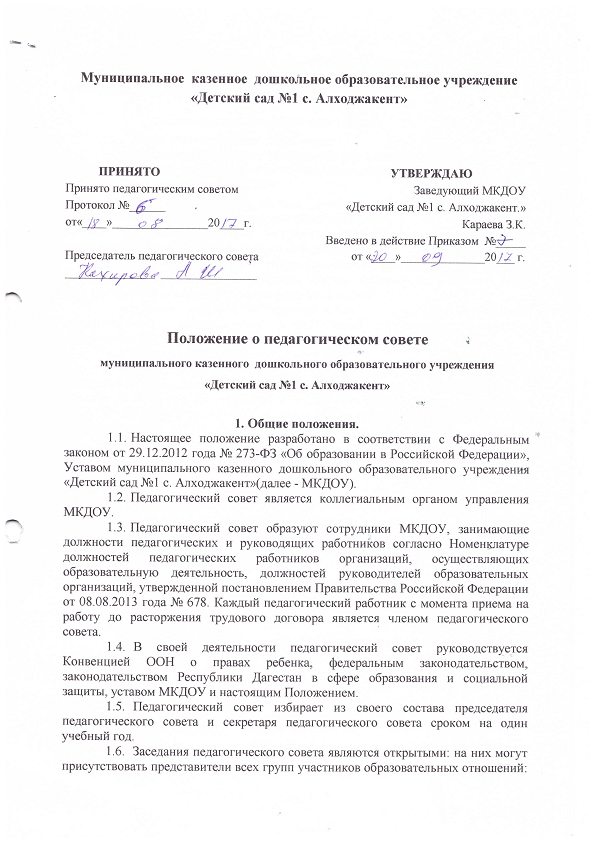 